	                   Flygposten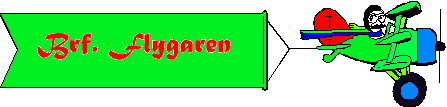 Juni 2018Nytt från styrelsen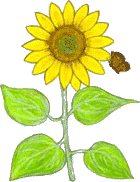 STYRELSENS utseende efter årsstämman är som följer:Ordförande: Conny Remelin Fv.30 
Vice ordförande: Lars Corlenius Fv.39
Sekreterare: Tommy Linnèr Fv. 54
Ledamot: Tony Karlsson HSB-representant
Ledamot: Kurt Lindbergh Fv. 47
Ledamot: Lasse Möller Fv. 74
Ledamot: Sofi Harrysdotter Rosholm Fv. 66TACK till er som kom och medverkade på årsstämman!AVTACKNIG, i samband med årsstämman avtackades Lise-Lott Sträng och Lotta Gredwall för sitt styrelsearbete. HÄCKKLIPPNINGSTIDER, vill bara påminna om att det är gratis att låna släpet när man klippt häcken. Så att inte blir fullt i containern av häckklipp.NU KOMMER SEMESTERN, och kanske ska man ut och resa lite. Tänk på att prata med närmaste grannarna om ni åker bort länge. Be någon ta in posten och kanske klippa gräset om det börja växa igen…ENERGIDEKLARATION, genomsnittsförbrukningen är 12 000 kWh för alla lägenhetstyper. Vill man minska sin energiförbrukning kan ett tips vara att byta ut lampor till LED eller låg-energilampor.  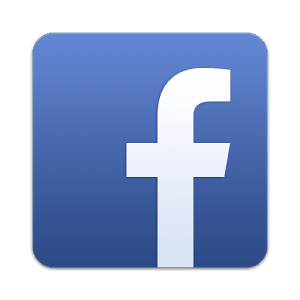 VI finns nu även på Facebook. Sök på Brf Flygaren och begär att få gå med. Här finns en del om Grannsamverkan, olika nyheter och löpande information om de kommande takbytena kommer att läggas upp här. FÖRSÄLJNINGAR Lise-Lott Sträng säljer Fv.46 till Jonathan Ledin och Stina Bengtsson. Sara och Gustav Svensson säljer Fv.55 till Yousuf Rasoli och Fakhira Shir Alam. Vi säjer lycka till till säljarna och välkomna till köparna. 